                       ПРОЕКТ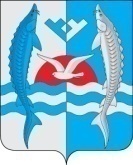 «___ »  _________ 2023 г.                                    	                                                         №  ____с. Шеркалы  О налоге на имущество физических лиц В соответствии с главой 32 Налогового кодекса Российской Федерации, Федеральным законом от 06.10.2003 № 131-ФЗ «Об общих принципах организации местного самоуправления в Российской Федерации», Уставом сельского поселения Шеркалы, Совет депутатов сельского поселения Шеркалы решил: 1. Установить на территории муниципального образования сельское поселение Шеркалы налог на имущество физических лиц. 2. Установить, что налоговая база в отношении объектов налогообложения определяется в соответствии со статьей 403 Налогового кодекса Российской Федерации. 3. Установить следующие ставки налога на имущество физических лиц в зависимости от вида объекта налогообложения: - 0,3 процента в отношении жилых домов, частей жилых домов, квартир, частей квартир, комнат; объектов незавершенного строительства в случае, если проектируемым назначением таких объектов является жилой дом; единых недвижимых комплексов, в состав которых входит хотя бы один жилой дом; гаражей и машино-мест, в том числе расположенных в объектах налогообложения, указанных в абзаце 3 настоящего пункта; хозяйственных строений или сооружений, площадь каждого из которых не превышает 50 квадратных метров и которые расположены на земельных участках для ведения личного подсобного хозяйства, огородничества, садоводства или индивидуального жилищного строительства; - 1,5 процента в отношении объектов налогообложения, включенных в перечень, определяемый в соответствии с пунктом 7 статьи 378_2 Налогового кодекса РФ, в отношении объектов налогообложения, предусмотренных абзацем вторым пункта 10 статьи 378_2 Налогового кодекса РФ, а также в отношении объектов налогообложения, кадастровая стоимость каждого из которых превышает 300 миллионов рублей; - 0,5 процента в отношении прочих объектов налогообложения. 4. Признать утратившими силу решения Совета депутатов сельского поселения Шеркалы: - от 14.11.2014 № 48 «О налоге на имущество»; - от 27.03.2018 № 244 «О внесении изменений в решение Совета депутатов сельского поселения Шеркалы от 14.11.2014 № 48 «О налоге на имущество»; - от 27.12.2018 N 17 «О внесении изменений в решение Совета депутатов сельского поселения Шеркалы от 14.11.2014 № 48 «О налоге на имущество»; - от 21.06.2019 № 47 "О внесении изменений в решение Совета депутатов сельского поселения Шеркалы от 14.11.2014 № 48 «О налоге на имущество»;-  от 08.06.2020 № 109 «О внесении изменений в решение Совета депутатов сельского поселения Шеркалы от 14.11.2014 № 48 «О налоге на имущество». 5. Опубликовать настоящее решение в приложении "Вести Октябрьского района" газеты "Новости Югры", в официальном сетевом издании "Официальный сайт Октябрьского района", а также разместить на официальном сайте администрации сельского поселения Шеркалы в информационно-телекоммуникационной сети "Интернет". 6. Решение вступает в силу с 1 января 2024 года, но не ранее чем через месяц после его официального опубликования.   7. Контроль за исполнением решения оставляю за собой.            Глава сельского поселения Шеркалы                                          Л.В. МироненкоСОВЕТ ДЕПУТАТОВ СЕЛЬСКОГО ПОСЕЛЕНИЯ ШЕРКАЛЫОктябрьского районаХанты – Мансийского автономного округа – ЮгрыРЕШЕНИЕ